EGE ÜNİVERSİTESİ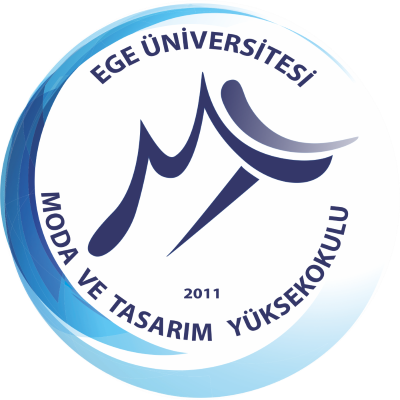 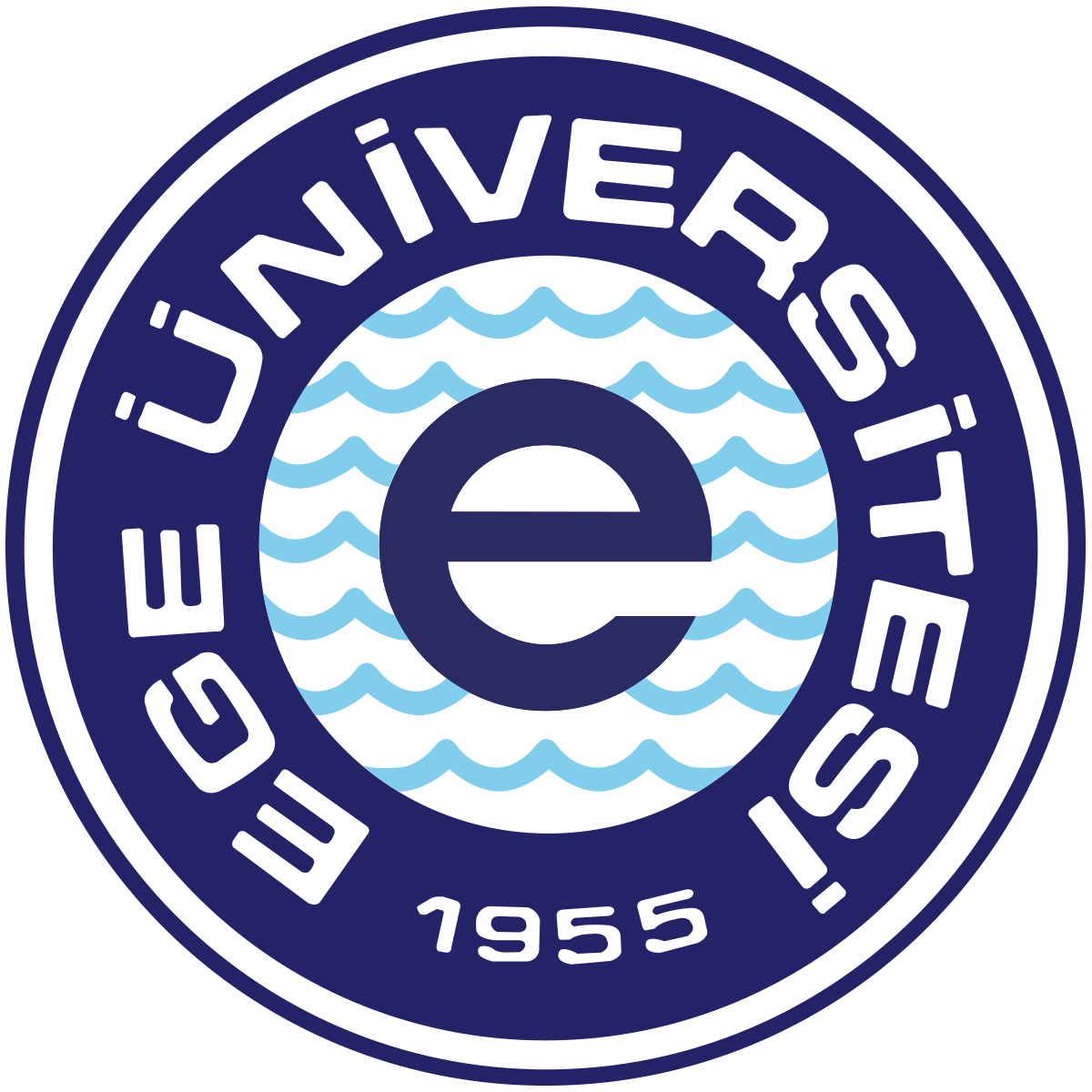 MODA VE TASARIM YÜKSEKOKULU…	BÖLÜMÜ“İŞLETMEDE MESLEKİ EĞİTİM” RAPORU KAPAK SAYFASIİŞLETMEDE MESLEKİ EĞİTİM RAPORU KAPAK SAYFASIÖĞRENCİNİNKURULUŞUNİŞLETMEDE MESLEKİ EĞİTİM İŞLEMLERİYukarıdaki bilgilerin doğru ve eksiksiz olduğunu, İşletmede Mesleki Eğitim Raporunda yer alan bilgi ve belgelerin kendi çalışmalarımla sağlandığını beyan ederim. Aksi durumda eğitimimin iptal edileceğini ve hiçbir hak iddia etmeyeceğimi kabul, beyan ve taahhüt ederim.Tarih Adı-SoyadıİmzaAdı SoyadıÖğrenci NoAdıAdresiTelefonFaksWeb AdresiKuruluş Yetkilisinin Adı SoyadıKuruluş Yetkilisinin Ünvanıİşletmede Mesleki Eğitim Başlangıç Tarihiİşletmede Mesleki Eğitim Bitiş Tarihiİşletmede Mesleki Eğitim Raporunun Teslim Tarihi